Př. 2 - Věcná náplň řešení projektu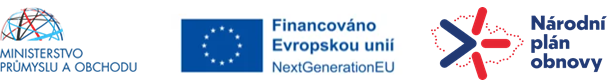 Číslo projektu: FX05030016_7789Název příjemce: Volantis Advisory s.r.o.Název projektu (CZ): Inovace společnosti Volantis Advisory s.r.o.Etapy řešeníEtapaapodetapyNázev etapyTermín ukončení etapyrok 2024rok 2024rok 20241.Příprava prostor pro umístění leteckého simulátoru ELITE S311 a pořízení leteckého simulátoru, včetně proškolení k užívání, certifikace a konsolidace inovované služby12/20241.1.Příprava prostor pro umístění leteckého simulátoru ELITE S31103/20241.2.Objednání leteckého simulátoru ELITE S31104/20241.3.Dodání leteckého simulátoru ELITE S31110/20241.4.Školení zaměstnanců a externistů – obsluhy leteckého simulátoru ze strany výrobce leteckého simulátoru10/20241.5.Certifikace leteckého simulátoru ELITE S31112/20242.Inovace stávajícího systému aviee.io, jeho integrace s jinými systémy a doplnění o další systémy12/20242.1.Refaktorování systému aviee.io05/20242.2.Vývoj intranetu na novém prostředí07/20242.3.Vývoj dokument management systému a jeho integrace s intranetem09/20242.4.Integrace CRM se systémem aviee.io a účetním systémem, integrace systému aviee.io s účetním systémem12/20242.5.Testování, zpětná vazba, úprava software12/2024rok 2025rok 2025rok 20253Inovace stávajícího systému aviee.io, jeho integrace s jinými systémy a doplnění o další systémy – pokračování z etapy 206/20253.1.Modul plánování výuky a integrace s intranetem03/20253.2.E-learningový modul a integrace s intranetem a s modulem plánování výuky03/20253.3.Modul pro údržbu flotily a integrace se systémem aviee.io05/20253.4.Testování, zpětná vazba, úprava software06/20253.5.Konsolidace všech inovovaných procesů poskytování služby výcviku za pomocí leteckého simulátoru a software06/2025